				TARIFS	100€ : Licenciés du club et/ou Résidents L’Etrat / La Tour en Jarez	110€ : Non licenciés du club et personnes extérieurs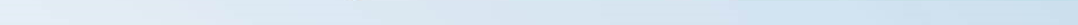 Conditions générales du stage d’étéDate et années d’âges concernées Du lundi 24 octobre au vendredi 28 octobre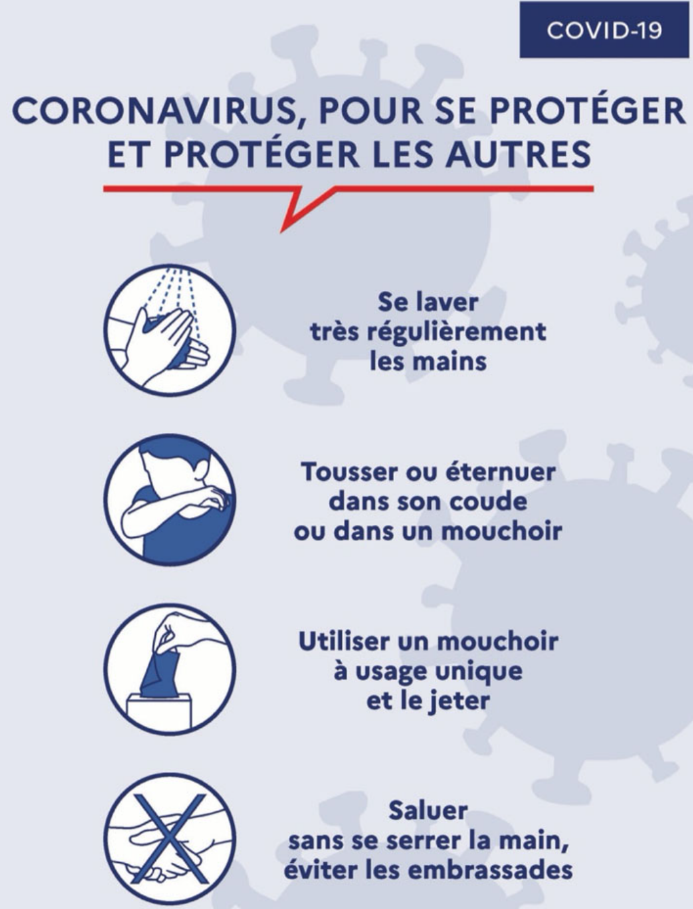 HorairesLe stage se déroule du Lundi au Vendredi. Il démarre tous les jours à 8h30 et jusqu’à 17H00. L’accueil peut se faire à partir de 9h00 au club – Stade des Ollières 287, rue de Verdun 42580 – L’ETRAT et vous pouvez récupérer vos enfants après le goûter à partir de 16h30’ jusqu’à 17H00, Espace Gabriel ROUSSON 9, rue de Verdun 42580 L’ETRAT également.Tarifs des stages Cette année, au vu du contexte particulier, le Club a souhaité que le prix du stage soit accessible au plus grand nombre, c’est pourquoi, le tarif reste inchangé à savoir :100€ pour les licenciés du Club 110€ pour les personnes extérieures et/ou non licenciés au club. Le Tarif inclut : La participation à l’ensemble des activités, Nous acceptons les chèques vacances et nous pouvons réaliser une attestation de remboursement pour votre Comité d’Entreprise si vous le souhaitez.Procédure d’inscription Chaque semaine de stage les premiers dossiers complets seront les premiers inscrits.Pour vous inscrire, vous devez remplir le formulaire que vous trouverez en ligne sur le site https:// www.letratlatoursp.fr et fournir les documents suivants :Dossier d’inscription à compléter et signerConditions d’annulation Au vu des réservations, vous pouvez annuler sans frais votre inscription jusqu’au 21 octobre. Passée cette date, le Club pourra encaisser une partie du règlement pour couvrir les frais engagés.En cas de manque de participants, ou de mesures sanitaires restrictives, le club de L’Etrat la Tour Sportif  se réserve également le droit d’annuler une semaine de stage.Dans ce cas les sommes engagées seront intégralement remboursées.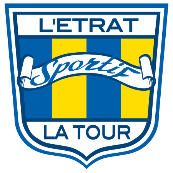 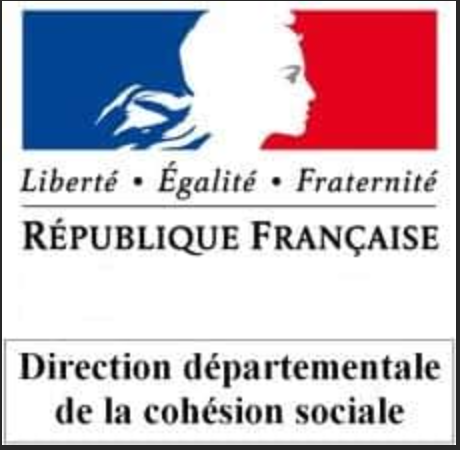 INSCRIPTION avant le 21 octobre (Premiers inscrits – les premiers retenus)